الاسلام فى بوتان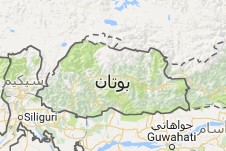 تقع مملكة بوتان أسفل قمم جبال الهمالايا الشامخة، وهي دولة مغلقة, ولها نفس مساحة سويسرا تقريبًا، وربما هذا هو سبب تسميتها بسويسرا الآسيوية. عند حدودها الشمالية والشرقية تمتد هضبة التبت, ومن الجنوب والشرق تطل الهند على بوتان, ومن الشمال الصين, ومن الغرب بعض أراضي الهند ونيبال, وتُعدّ النقطة الفاصلة بين الصين والهند.وكانت تعد جزءا منها قبل تقسيمها على اساس دينى تبلغ مساحتها 41,280 كم وتشبه نيبال من حيث الطبيعة وهى دولة صغيرة المساحة وتبلغ نسبة المسلمين فيها 5 % من عدد سكانها البالغ عددهم مليون نسمة وبذا يكون عدد المسلمين نحو 50 ألفا وما ينطبق على المسلمين فى نيبال ينطبق عليهم فى بوتان من حيث العزلة وعدم الاهتمام الامر الذى الذى يجعلنا نخشى عليهم الضياع من النسياناوضاع المسلمينولا تزال أحوال المسلمين في بوتان غير واضحة، ولكن عدد المسلمين هناك وصل إلى 50 ألف نسمة يعيشون في مساواة تامة مع غيرهم من المواطنين، وقد أكدت ذلك التقارير التي وردت من العاصمة "تمبو"، تفيد بأن المساواة سائدة بين أبناء هذا الشعب، وأن الدعاة والعلماء المسلمين لهم منزلة كبيرة، ويتمتعون بالتقدير والاحترام.والمجتمع البوتاني خالٍ تمامًا من الصراعات العقائدية، ولا يعرف الجرائم؛ لأنه شعب متدين بالفطرة.وأشارت الدراسات النادرة التي أُعدَّت حول المسلمين في بوتان إلى أن المناهج الدراسية الإسلامية تتطلب وقتًا وجهدًا وتركيزًا عاليًا من الدارسين. كما أن السلطات تحرص على توفير مجانية التعليم للراغبين في الدراسة في المدارس الدينية الإسلامية